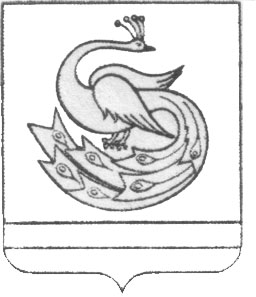    АДМИНИСТРАЦИЯ  ПЛАСТОВСКОГО МУНИЦИПАЛЬНОГО РАЙОНА                        П О С Т А Н О В Л Е Н И Е«_13___»_____01______2021 г.                                                                    №_6_О подготовке работающего персоналаадминистрации Пластовскогомуниципального района в областибезопасности жизнедеятельности  В соответствии с Федеральными законами  от 12.02.1998 г. № 28-ФЗ «О гражданской обороне»,  от 21.12.1994 г. № 68-ФЗ "О защите населения и территорий от чрезвычайных ситуаций природного и техногенного характера", постановлениями Правительства Российской Федерации от 04.09.2003 г. № 547 «О подготовке населения в области защиты от чрезвычайных ситуаций природного и техногенного характера», от 02.11.2000 г. № 841 «Об утверждении Положения об организации обучения населения в области гражданской обороны», в целях повышения уровня подготовки работающего персонала  администрации Пластовского муниципального района в области безопасности жизнедеятельности, администрация  Пластовского муниципального районаПОСТАНОВЛЯЕТ:                   1. Назначить руководителями групп подготовки персонала администрации Пластовского муниципального района:- начальника отдела по делам гражданской обороны, чрезвычайным ситуациям и ЕДДС  администрации Пластовского муниципального района Шамсутдинова Х.З.;- заместителя начальника отдела по делам гражданской обороны, чрезвычайным ситуациям и ЕДДС по делам ГО и ЧС  администрации Пластовского муниципального района Парфиненко И.А.;- заместителя начальника отдела по делам гражданской обороны, чрезвычайным ситуациям и ЕДДС по делам ЕДДС  администрации Пластовского муниципального района Гончаренко  А.В.         2. Руководителям групп с 1 февраля  2021 года начать подготовку по утвержденной 12-часовой  рабочей программе подготовки работающего персонала администрации Пластовского муниципального района в области безопасности жизнедеятельности.          3. Настоящее постановление  разместить  на официальном сайте  администрации Пластовского муниципального района в сети  Интернет.          4. Организацию выполнения  настоящего постановления возложить на заместителя главы Пластовского муниципального района по социальным вопросам Дъячкову Н.С.Глава Пластовскогомуниципального района                                                         А.Н. Пестряков